                                         باسمه تعالی                           تاریخ : ..............................................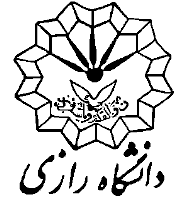 ((فرم درخواست  استفاده از خوابگاه متاهلین دانشگاه رازی))مدیریت محترم امور دانشجویی دانشگاه رازی        با سلام و احترام، اینجانب .................................. دانشجوی مقطع دکتری رشته ............................ به شماره دانشجویی ........................................ ضمن تایید صحت اظهارات خود در ذیل نامه، متقاضی استفاده از خوابگاه متاهلی می باشم :محل سکونت : استان: .........................  شهر: .....................................       فاصله تقریبی شهر محل سکونت تا کرمانشاه (به کیلومتر): ............................تاریخ ازدواج : ........./ ........./ .........13                              تعداد فرزندان: .................وضعیت ایثارگری : ........................................................عضویت در جامعه علمی؛ فرهنگی و ورزشی: ........................................................تحت پوشش نهادهای حمایتی (شامل: کمیته امداد امام – سازمان بهزیستی و...):     6) وضعیت تحصیلی همسر: دانشجوی مقطع ................... رشته .................. سال ورود ................آیا در اداره و یا سازمان دولتی، شاغل و یا بورسیه می باشید؟ بله                خیر نام اداره یا سازمان: ....................................  وضعیت استخدام: ....................................معدل نیمسال قبل:  ........./ ...........مدارک مورد نیاز:الف/ اصل و تصویر کلیه صفحات شناسنامهب/ اصل و تصویر مدارک مربوط به بندهای 3 الی 5ج/ اصل گواهی اشتغال به تحصیل همسر             شماره تماس : ...............................................    نام  و نام خانوادگی / امضاء ........................................